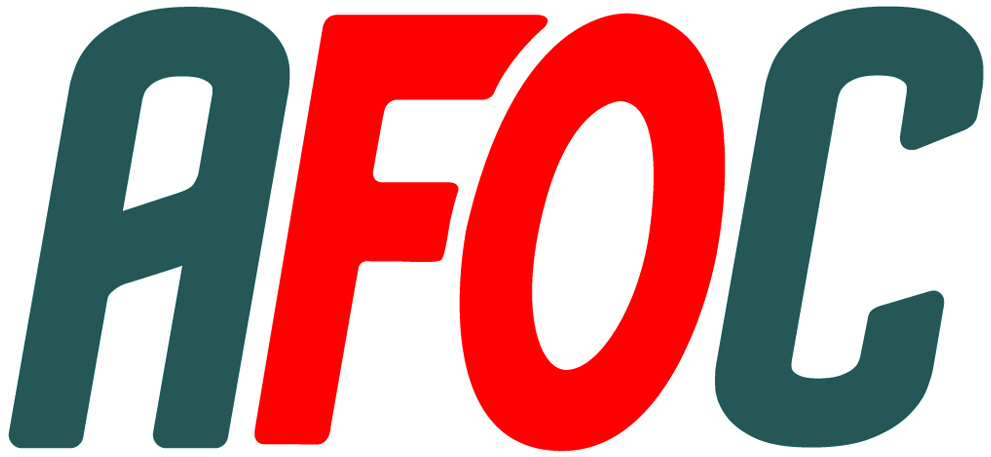 LETTRE D’INVESTITURE DE L’AFOCMembre de la Commission Nationale de Concertation sur le Logement (CNC)Validant les listes de candidats présentés par l’Association Force Ouvrière Consommateurs (AFOC)En application des articles R 421-7 du Code de la Construction et de l’Habitation (Offices),En application de l’article R 422-2-1 du Code de la Construction et de l’habitat (SA HLM),En application de l’article R 481-6 du Code de la Construction et de l’habitat (EPL ex-SEM),Complété par l’article 61-1 et II de la loi n° 98-657 du 29 juillet 1998 relative à la lutte contre les exclusions,Organisme HLM concerné : …………………………………….(bailleur)Scrutin du ……………………………… (date)L’Association Force Ouvrière Consommateurs, membre de la Commission Nationale de Concertation sur le Logement, dont le siège est situé 141 avenue du Maine 75014 PARIS,Représentée par Madame ou Monsieur ……………… (Prénom / nom) en sa qualité de Président(e) de l’AFOC de …………………….. (département)Présente la liste de locataires (6, 8 ou 10 suivant que le conseil d’administration de l’office comporte 17, 23 ou 27 membres article R 421-7 du CCH pour les Offices, ou 6 pour les SA article R 422-2-1 ou 2 ou 4 pour les EPL ex-SEM article R 481-6 du CCH) ci-dessous qui se déclarent candidats à l’élection des administrateurs représentants les locataires :Nom     : ………                                       Prénom : …….Nom     : ………                                       Prénom : …….Nom     : ………                                       Prénom : …….Nom     : ………                                       Prénom : …….Nom     : ………                                       Prénom : …….Nom     : ………                                       Prénom : …….                                                                         Fait à ……….. …….(lieu),  le …………….(date)   Le/La Président(e) de l’AFOC ….. ……… (département)                                                                                                       (Nom du président)	(Signature)